    Община Хасково 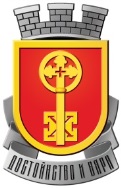 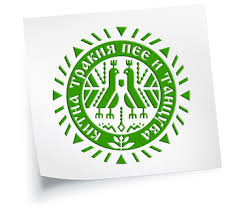 ОРГАНИЗИРА55 НАЦИОНАЛЕН СЪБОРНА НАРОДНОТО ТВОРЧЕСТВО„КИТНА ТРАКИЯ ПЕЕ И ТАНЦУВА“15 – 16 МАЙ 2021 г., ГР.  ХАСКОВО, ПАРК „КЕНАНА“Националният събор на народното творчество „Китна Тракия пее и танцува“ е духовната емблема на Хасково. През своята десетилетна история съборът се доказа като вдъхновител на самодейните таланти и възможност за изява на творци, които съхраняват и ценят автентичното народно творчество. По повод 55-то издание, Националният събор на народното творчество „Китна Тракия пее и танцува“ се възражда в своя първоначален формат. Той ще се проведе в рамките на два дни – 15 и 16 май 2021 г. Първият ден, 15 май 2021 г. (събота),  ще бъде с конкурсен характер. Участват любителски групи и индивидуални изпълнители на автентичен фолклор в пет категории: Певчески групи Танцови групиАнсамблиИндивидуални изпълнители Народни обичаи Участниците ще бъдат оценявани от жури от фолклористи, етнографи и хореографи.Във всяка категория община Хасково присъжда златно, сребърно и бронзово отличие, както и грамоти за първо, второ и трето място. Всички участници получават грамоти.Участието в Националния събор за народно творчество „Китна Тракия пее и танцува“ ще бъде зачетено и за явяване на  етап от 6-я Национален преглед на фолклорните ансамбли от Националната секция за България на CIOFF.За конкурса на 15 май е необходимо участниците да попълнят заявка по образец и да я изпратят на имейл: culture@haskovo.bg или на адрес: 6300 Хасково, Община Хасково, пл.Общински №1.Вторият ден на Националния събор „Китна Тракия пее и танцува“ ще бъде наситен с изпълнения на професионални и любителски клубове за народни песни и танци, детски групи и музиканти. Ще бъде поставен акцент върху традиционното тракийско народно творчество и местни обичаи.  Предвид развитието на епидемичната обстановка и въведените противоепидемични мерки, Община Хасково си запазва правото, до 10 дни преди провеждане на събитието, да промени периода и условията на провеждане на събора, за което участниците ще бъдат уведомени.РЕГЛАМЕНТ ЗА УЧАСТИЕна 15 май 2021 г.В събора могат да участват любителски групи и индивидуални изпълнители за автентичен фолклор:Певчески групи – до 2 песни(едната песен от Тракийска фолклорна област)Танцови групи – до 10 минутиАнсамбли – до 15 минути(хор и оркестър или хор, оркестър и танцов състав)Индивидуални изпълнители – до 2 песни(едната песен от Тракийска фолклорна област)Народни обичаи – до 10 минути(задължително с оригинални костюми)Във всяка категория Община Хасково присъжда златен, сребърен и бронзов медал и грамота за първо, второ и трето място.Без такса за участие.Пътните разходи са за сметка на гостуващите колективи.ЗАЯВКА ЗА УЧАСТИЕна 15 май 2021 г.ГРУПА / АНСАМБЪЛ / ИНДИВИДУАЛНИ ИЗПЪЛНИТЕЛИ: …………………………………………………………………………………………………………………………………………………………………………………………………………………………………………………………………………………………………………………………………………………………………………………………….……………………………………………...................................................................................................ОБЛАСТ:……………………………………………………………………...ОБЩИНА: …………………………………………………………………….ГР.(С.): …………………………………………………………………………ИНСТИТУЦИЯ: ………………………………………………………………ТЕЛ. ЗА КОНТАКТ: ………………………………………………………….НАИМЕНОВАНИЕ И ВРЕМЕТРАЕНЕ НА ИЗПЪЛНЕНИЯТА:…………………………………………………………………………………….…………………………………………………………………………………….…………………………………………………………………………………….…………………………………………………………………………………….…………………………………………………………………………………….…………………………………………………………………………………….…………………………………………………………………………………….…………………………………………………………………………………….…………………………………………………………………………………….Попълва се от участниците.Краен срок за подаване на заявките: 07 май 2021 г.За контакти:6300 Хасково, Община Хасково, пл.Общински №1Тел.: 038 603 391, 038 603 459, 038 603 341e-mail: culture@haskovo.bg